8/2/21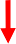 AgricultureAgriculture Experiment Station Benjamin A. Jones Papers, 1920s-2011Box 1:North Central Agricultural Experiment Station Director's Meeting Minutes and Working PapersJuly 1973November 1973March 1974July 1974November 1974March 1975July 1975July 1975, CRIS Workshop November 1975March 1976July 1976November 1976March 1977July 1977November 1977March 1978July 1978November 1978March 1979August 1979November 1979March 1980July 1980November 1980March 1981July 1981November 1981March 1984July 1984November 1984March 1985July 1985November 1985November 1985 and 1986, Experiment Station Section, Agenda booklets Box 2:North Central Agricultural Experiment Station Director's Meeting Minutes and Working PapersMarch 1986July 1986November 1986March 1987July 1987November 1987March 1988July 1988November 1989November 1989, Experiment Station Section March 1990June 1990, WorkshopJune 1990November 1990March 1991July 1991November 1991November 1991, Experiment Station Section and DivisionMarch 1992July 1992Committee of Nine (advisory committee to secretary of the USDA) Agenda/Minutes, Committee of Nine Meetings, 1974-75, 1978, 1980-81 Working Papers, Committee of Nine MeetingsJune 1979September 1979December 1979May 1980September 1981December 1981May 1982Experiment Station Committee on Organization and Policy Minutes, 1979-82Box 3:Correspondence, January 1987-May 1988 (19 folders) Box 4:Correspondence, June 1988-June 1989 (18 folders) Box 5:Correspondence, July 1989-July 1990 (17 folders) Box 6:Correspondence, August 1990-September 1991 (17 folders) Box 7:Correspondence, October 1991-December 1991 Appointment Books, 1978, 1979, 1982, 1987-91___________________________________________________________________________________Second accession: five boxes were transferred to the archive in 2015 and 2017. Materials in this accession were arranged as follows:Series 1: Personal Papers and Awards, 1950-2012Series 2: Professional Papers, 1944-2011	Series 3: Photographs and Slides, ca. 1920’s-1980sSeries 4: Alpha Epsilon Honor Society, 1963-2009 Series 5: Publications, 1955-1986Series 1: Personal Papers and Awards, 1950-2012This series contains Professor Jones’s CV, his Master’s thesis from the University of Illinois (1950), photographs, awards, and thank you notes to Professor Jones. This series is arranged with the CV first and then alphabetically. Box 8:Curriculum Vitae, 1988Awards, 1949-2012Jones, Benjamin A. Jr. “The Analysis of Tile Flow from Small Agricultural Plots,” Master’s thesis, University of Illinois, 1950Photographs, undatedThank you notes to Benjamin Jones, 1989-1998Series 2: Professional Papers, 1944-2011This series consists of speeches, correspondence, water survey notes, reports, biographical data, resumes, Agricultural Experiment Station records when Jones was the Associate Director of the Experiment Station, Agricultural Engineering Department historical materials, and files pertaining to the American Association of Agricultural and Biological Engineers (ASABE) files. This series is organized alphabetically.Box 8: Agricultural Engineering (AE) History Book Description, 1997-1998Agricultural Engineering Section of Agricultural Experiment Station Biennial Reports, 1962-1994Agricultural Experiment Station Centennial, 1987-1989Subfolders:Ben Jones Talks as Assistant Director of Ag. Experiment Station, 1989Agricultural Experiment Station (AES) Centennial, 1987-1988Agricultural Experiment Station, reports, 1974-1980Agricultural (AG) Press Day, 197625th Anniversary, Agricultural Experiment-U of Ill., 1957Annual Reports, American Society of Agricultural and Biological Engineers (ASABE), 1977-2007Ben Jones Survey Notes, notebook, 1955-1979Card, L.E., “Some Accomplishments of the College of Agriculture from the early 1920s-1975,” 1978Committee Assignments, College and University, 1958-1975Correspondence, 1952-1993Series 2: Professional Papers, 1944-2011Box 8: Correspondence, related to ASABE, 1 of 2, 2003-2007Correspondence, related to ASABE, 2 of 2, 2003-2007Endowed Chair, 1994-1999Experience, committee lists, 1963-1991Experience record, 1949-1952Experience record, 1952-1957Experience record, 1958-1964Experience record, 1 of 2, 1964-1973Experience record, 2 of 2, 1964-1973Experience record, 1998-2003Experience record, agricultural experiment station, 1 of 2, 1973-1993Experience record, agricultural experiment station, 2 of 2, 1973-1993Experience record and biographical data, 1973-1992Experience record, resumes, 1960-1979Series 2: Professional Papers, 1944-2011Box 9:Faculty meeting notes, “Regional and National Planning and Implementation System for Agricultural, Forestry, and Home Economics Research,” 1975Faculty retreat, comments on “Food for Century III,” 1976First Hundred Years, 1977Food for Century III, talks, 1975-1977Gamma Sigma Delta, 1955-1997History book marketing, 1997-1998Hydraulic Tables, Second Edition, War Department Corps of Engineers, book, 1944Information, Soybean network, 1977Information to keep for Agricultural Engineering history, 1950-2011Japanese Water Policy Team, 1958Land Atlas and Plat Book, Champaign County, Ill, 1990Larson, Bruce L., History of the Department of Dairy Science at the University of Illinois, 1994Paul Bateman Bequest, 1998Responses-Bureau of Budget, 1976-1977Smith-Hard Illinois Annotated Statutes, the Drainage Code, 1956Speech, “Food for Century III,” 1976Text copy with outline, ASABE, 2006-2007Tri-Annual Atlas and Plat Book, Macon County, Illinois, 1964The University of Illinois round barns, drawings, undatedThird of a Century celebration, 1965University of Illinois Board of Trustees tour of the College of Agriculture, 1977Water resource planning course, spring 1965, 1964Series 3: Photographs and Slides, ca. 1920’s-1980sThis series consists of historical photographs and slides mostly pertaining to drainage systems, agricultural machinery, lab work, and the plowing and cultivation of fields. Box 9: Photographs, drainage systems, fields, negatives included, ca. 1962Slides, ca. 1952-1983Agricultural equipment, ca. 1952-1953Silt soil graphs, machinery, thesis group, ca. 1958Agricultural Engineering, Engineer’s Council for Professional Development (ECPD) Inspection, 1960Infiltration of soils, ca. 1963-196524. Slides, ca. 1952-1953 (cont.)Drainage, poor work, failures, work needed, ca. 1965-1973History of drainage, ca. 1971Plowing and cultivation of fields, lab work, ca. 1920sSan Diego, CA smog line, aerial views of plots, ca. 1983Series 4: Alpha Epsilon Honor Society, 1963-2009This series contains meeting notes, correspondence, information booklets, constitution, proclamation, and history of the Alpha Epsilon Honor Society, an honor society for outstanding agricultural, biological, and food engineering students. This series is organized alphabetically.Box 9:Alpha Epsilon activities, 1984-1986Alpha Epsilon, advisors, 1991Alpha Epsilon, blueprint and description of a large Alpha Epsilon key, Illinois Delta Chapter, 1979-1984Alpha Epsilon, faculty responses, 1984-1987Alpha Epsilon, old files, 1 of 2, 1963-2009Alpha Epsilon, old files, 2 of 2, 1963-2009Alpha Epsilon, replies, 1987-1991Alpha Epsilon, spring initiation meeting, 1994Constitution, 1980Current correspondence, 1984-1987Engineering council, 1983-1985Fall dinner meeting, 1992History, ca. 1984Information booklets, 1989-1992Initiation banquet, 1978-1979Initiation ceremony, 1990Keys, 1979-1992Meeting notices, 1983-1986National correspondence, 1982-1985Outstanding Agricultural Engineering freshman, 1975-1979Photographs, ca. 1979Proclamation, 1962-1990Series 5: Publications, 1955-1986Consists of journal articles and class textbooks authored and co-authored by Benjamin Jones. Journal articles are listed first and organized chronologically, followed by three of his class textbooks.Box 9: Publications, 1955-1969Jones, Benjamin A., Jr. and Howard L. Wakeland. “Supplemental Irrigation of Pastures.” Agricultural Engineering, 35-3; 181-184. (1955) (technical)Muirhead, B.F. and Jones, B.A., Jr. “Irrigation, Is it for You?” Circular 763, University of Illinois, College of Agriculture. May 1956. 8 p. (popular)Jones, Ben A. Jr. “Buying Your Sprinkler Irrigation System.” Circular 789, University of Illinois, College of Agriculture. January, 1958. 8 p. (popular)McKibben, G.E., Gard, L.E., Webb, R.J., Cage, H.A. and Jones, B.A., Jr. “Experimental Irrigation of Ladino Clover Grass Pasture.” Bulletin 640, University of Illinois, Agricultural Experiment Station. March 1959. 32 p. (technical)Hay, R.C. and Jones, B.A., Jr. “Farming and Contour.” Circular 806, University of Illinois, College of Agriculture. May 1959. 6 p. (popular)Jones, B.A., Burwell, R.E., Atkinson, H.B., Hay, R.C., and Van Doren, C.A. “Effect of Farming Across Terrains in Straight Row Field Operations.” Transactions ASAE 1-2; 115-117, 119. (1959). (technical)Purnell, W.F. and Jones, B. A., Jr. “Save Soil with Grass Waterways.” Circular 810, University of Illinois, College of Agriculture. October 1959. 16 p. (popular)Jones, Benjamin A., Jr. “Effect  of  Crack  Width  at  Tile Joints  on  Soil  Movement  Into Draintile Lines. “Transactions  ASAE,  3-1; 33-35, 41, 54.(1960). (technical)Jones,  Ben  A., Jr.  and  McFall, Robert L. “Water Losses Through Surface Runoff in Central Illinois.” Illinois Research, 3-1; 8-9. (1961). (popular)Gard, L. E. McKibben, G.E., and Jones, B.A., Jr. “Moisture Loss and Corn Yields on Silt-Pan Soil as Affected by Three Levels of Water Supply.” Soil Science Society of America Proceedings 25-2; 154-157. (1961). (technical)Discussion-“Soil Drainability Factor in Land Classification.” McFall, Robert L. and Jones, Ben A., Jr. Proceedings of ASCE 88, IR-1; 41-42. (1962) Sisson, D.R. and Jones, B.A., Jr. “Filter Materials for Tile Drains in a Medium Sand—A Laboratory Comparison.” Transactions ASAE 5-1; 54-58. (1962). (technical)Drablos, Carroll J. W. and Jones, Benjamin A., Jr. “Illinois Highway and Agricultural Drainage Laws.” Circular 76, University of Illinois, Engineering Experiment Station. January 1963. 76 p. (technical) Jones, Benjamin A., Jr. “Gully Control without Structures—Part I.” Transactions ASAE, 6-1; 39-40, 47. (1963) (technical)Mannering, J.V., Johnson, L.E. Meyer, L.D. and Jones, B.A. “The Erosion-Control Effectiveness of Rotation Meadows.” Journal of Soil and Water Conservation, 19-3; 91-95. (1964). (technical)Series 5: Publications, 1955-1986Box 9: 47. Publications, 1955-1969 (cont.)Drablos, Carroll J.W. and Jones, Benjamin a., Jr. “Illinois Study of Highway and Agricultural Drainage Laws.” Highway Research Record No. 58, Highway Research Board, NAS-NRC, Pub. 1212, 21-32. (1964). (technical)Drablos, Carroll, J.W. and Jones, Benjamin A., Jr., “Highway and Agricultural Drainage Practices.” Bulletin 480, University of Illinois, Engineering Experiment Station. July 1965. 160 pp. (technical)Fehrenbacher, J. B., Odell, R.T., Johnson, P.E. and Jones, B.A., Jr. “Natric Soils in Illinois. Illinois Research, 8-1; 5-7. (1966). (popular)Bubenzer, G. D. and Jones, B.A., Jr. “Artificial Rainfall is Used to Measure Infiltration Rates.” Illinois Research, 8-1; 14.  (1966). (popular)Swanson, E.R. and Jones, B.A., Jr. Estimating Annual Investment Returns from Irrigation of Corn. Journal of Soil and Water Conservation, 21-2; 64-66.(1966). (technical)   Drablos, Carrol J.W. and Jones, Benjamin A. “Laws, Practices and Problems Related to Highway and Agricultural Drainage.” Illinois Research, 9-1; 8-9. (1967). (popular)   Fehrenbacher, Jo Bo, Hinesly, T.D., Johnson P.E. and Jones, B.A. “Corn Yields on Natric Soils.” Illinois Research, 9-3; 14-15 (1967). (popular)   Rogers, J.S. Johnson, L.C., Jones, D.M.A. and Jones, B.A., Jr. “Sources of Error Calculating the Kinetic Energy of Rainfall.” Journal of Soil and Water Conservation, 22-4; 140-142. (1967) (technical)   Woerner, Jack L., Jones, Benjamin A. Jr., and Fenzl, Richard N. “Laminar Flow in Finitely Wide Rectangular Channels.” Proceedings ASCE 94, HY-3; 691-704. (1968) (technical)    Jones, D. Do, Jones, B.A. Jr. And Day D.L. “Aerobic Digestion of Cattle Waste.” Illinois Research, 10-3; 8 (1968). (popular)   Weiss, A. O., Jones B.A. Jr. and Fenzl, R.N. “Factors Affecting Scour-Hole Development Upstream of Rectangular Weir.” Transaction ASAE 11-4; 572-5750 (1968). (technical)   Bengston, R.L., Drablos, C.J.W., and Jones, B.A. Jr. “A Method for Distributing Drainage Assessments.” Transactions ASAE 12-2; 114-117. (1969). (technical)   Drablos, Carroll J.W. and Jones, Benjamin A. Jr. “Liaison—Key to Highway and Agricultural Drainage Programs.” Proceedings ASCE 95, IR-1; 1985-197. (1969). (technical)Series 5: Publications, 1955-1986Box 10: Publications, 1969-1978Jones, Benjamin A. Jr. and Drablos, Carroll J.W. “Development of Drainage Assessment Procedures Based on Physical Features in Illinois.” Water Resources Center Research Report No. 19. University of Illinois, May 1969. 27 p. (technical)Drablos, Carroll J.W. and Jones, Benjamin A. Jr. “Illinois Highway Drainage Policy and Practice Manual.” Dept. of Public Works and Buildings, Division of Highways. May 1969. 118 p. (technical)Series 5: Publications, 1955-1986Box 10: 1.   Publications, 1969-1978 (cont.)Curtis, J. O. and Jones, B.A. “Present Employment of Agricultural Engineering Graduates of the University of Illinois.” Proceedings of 7th International Congress of Agricultural Engineering, Baden-Baden, Germany. 7:53-55. July 1969 (popular)Rastogi, R.A. and Jones, B.A. Jr. “Simulation and Hydrologic Response of a Drainage Net of Small Agricultural Drainage Basin.” Transactions ASAE 12-6; 899-908. (1969). (technical)Jones, Benjamin A. Jr. “ASAE Headquarters.” Agricultural Engineer, 51-4; 239. (1970). (popular)Hammond, Walter C., Curtis, James O. Sidebottom O.M. and Jones, B.A. Jr. “Collapse Loads of Wooden Columns with Various Eccentricities and End Restraints.” Transactions ASAE 13-6; 737-742. (1970). (technical)Mitchell, J. Kent and Jones, Benjamin A. Jr. “‘Clodhopper’ Helps with Soil Studies.” Illinois Research, 13-4; 10-11. (1971) (popular)Rastogi, Ram A. and Jones, Benjamin A. Jr. “Nonlinear Responses of a Small Drainage Basin Model.” Journal of Hydrology, 14; 29-42. (1971) (technical)Bubenzer, G.D. and Jones, B.A. Jr. “Drop Size and Impact Velocity Effects on the Detachment of Soils under Simulated Rainfall.” Transactions ASAE, 14-4; 625-628. (1971) (technical)Godwin, R.J., Lembke, W.D. and Jones B.A., Jr. “Design Irrigation Pumping Rates in a Humid Region.” Transactions ASAE 14-5; 875-878, 882. (1971) (technical)Bubenzer, G.D. and Jones, B.A. Jr. “Susceptibility of Soils to Splash Erosion Varies with the Percentage of Clay.” Illinois Research 14-2; 15. Lembke, Walter D. and Jones, Benjamin A. Jr. “Selecting a Method for Scheduling Irrigation Using a Simulation Model.” Transactions ASAE 15-2; 284-286. (1972). (technical)Davenport, Lynn A., Lembke, Walter D. and Jones, Benjamin A. Jr. “Nitrate Reduction in the Vicinity of Tile Drains.” Water Resource Center, Research Report No. 64. University of Illinois at Urbana-Champaign. March (1973) (technical)Mitchell, J. Kent and Jones, Benjamin A. Jr. “Profile Measuring Device.” Transactions ASAE 16-3; 546-547. (1973) (technical)Roll, J. L., Day, D.L. and Jones, B.A. Jr. “Municipal Sludge in Swine Manure Helps Control Odor.” Illinois Research 16-2; 14. (1974). (popular)Jones, Benjamin A. “Irrigation and Drainage.” Encyclopedia Britannia. 15th Edition, Volume 9. Encyclopedia Britannia, Inc. Chicago, Ill. 1974. 899-904.Sharmia, A.K. Fehrenbacher, J.B. and Jones, B.A. Jr. “Effect of Gypsum, Soil Disturbance and Tile Spacing on the Amelioration of Huey Silt Loam, a Natric Soil in Illinois.” Soil Science Society of America Proceedings 38-4; 628-632. (1974) (technical)Davenport, Lynn A. Jr., Lembke, Walter D. and Jones, Benjamin A. Jr., “Denitrification in Laboratory San Columns.” Transactions ASAE 18-1; 95-99, 105.  (1975) (technical)Series 5: Publications, 1955-1986Box 10: Publications, 1969-1978 (cont.)Mitchell, J. Kent and Jones, Benjamin A. Jr. “Micro-Relief Surface Depression Storage: Analysis of Models to Describe the Depth-Storage Function.” Water Resources Bulletin 12-6; 1205-1222. (1978). (technical)2.   Publications, “Engineering Applications in Agriculture,” 1959-1986Bowers, Wendell and Jones, Ben A. “Engineering Applications in Agriculture,” class textbook, first edition, Stipes Publishing Company, 1959Bowers, Wendell, Jones, Benjamin A. Jr., and Olver, Eldwood F. “Engineering Applications in Agriculture, problem solutions, for” class textbook, fourth edition, Stipes Publishing Company, undatedBowers, Wendell, Jones, Benjamin A. Jr., and Olver, Eldwood F. “Engineering Applications in Agriculture,” class textbook, sixth edition, Stipes Publishing Company, 1986Processing Notes for Second Accession:Original order was maintained for Series 3 and 4. Remaining materials were organized into series 1, 2, and 5. Secondary literature and duplicates were weeded. Added folder titles are indicated by [ ]. Processed by Carolina Ortega, under the supervision of Susanne Belovari, February 2019.